Publicado en Santiago de Compostela el 23/03/2016 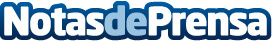 Galicia acadou no mes de febreiro a cifra de viaxeiros máis elevada dos últimos sete anos Datos de contacto:Nota de prensa publicada en: https://www.notasdeprensa.es/galicia-acadou-no-mes-de-febreiro-a-cifra-de_1 Categorias: Galicia http://www.notasdeprensa.es